ХАРКІВСЬКА ГІМНАЗІЯ №12 ХАРКІВСЬКОЇ МІСЬКОЇ РАДИ ХАРКІВСЬКОЇ ОБЛАСТІПРОТОКОЛзасідання педагогічної ради05.09.2018 №20Голова:         Л.А.КалмичковаСекретар:     Н.В.БорисенкоПрисутні  65 осіб (список додається)Відсутні: -Порядок денний:Про погодження вибору електронних версій оригінал-макетів підручників для 5 класу закладів загальної середньої освіти, поданих на додатковий конкурсний відбір проектів підручників для 5 та 10 класів закладів загальної середньої освіти (доповідач Калмичкова Л.А.)Про погодження вибору електронних версій оригінал-макетів підручників для 10 класу закладів загальної середньої освіти, поданих на додатковий конкурсний відбір проектів підручників для 5 та 10 класів закладів загальної середньої освіти (доповідач Калмичкова Л.А.)І. СЛУХАЛИ:Калмичкову Лідію Анатоліївну, директора Харківської гімназії №12, яка повідомила, що  додаткового конкурсного відбору проектів підручників для 5 класу закладів загальної середньої освіти здійснюється з метою забезпечення здобувачів освіти новим поколінням підручників для закладів загальної середньої освіти згідно з переліком, який затверджено наказом Міністерства освіти і науки України від 24.07. 2018  № 801 «Про проведення додаткового конкурсного відбору проектів підручників для 5 - 10 класів закладів загальної середньої освіти». Відповідно до інструктивно-методичних матеріалів для здійснення відбору  проектів підручників за фрагментами електронних версій  їх оригінал-макетів учителями гімназії було проведено вибір підручників для 5-х класів. ВИСТУПИЛИ:1.Александрова Олена  Євгенівна, голова шкільного методичного об’єднання вчителів іноземної філології, вона повідомила, що вибір підручників здійснювали всі члени методичного об’єднання. Було вирішено вибрати для класів з поглибленим вивченням англійської мови підручник «Англійська мова для спеціалізованих шкіл з поглибленим вивченням англійської мови» підручник для 5 класу закладів загальної середньої освіти авторами якого є Калініна Л.В., Самойлюкевич І.В., у кількості – 67 примірників.ПОСТАНОВИЛИ:Погодити такий  вибір електронних версій оригінал-макетів підручників для учнів 5 класів у такій кількості:До 06.09.2018ІІ. СЛУХАЛИ:Калмичкову Лідію Анатоліївну, директора Харківської гімназії №12, яка повідомила щодо  додаткового конкурсного відбору проектів підручників для 10 класу закладів загальної середньої освіти здійснюється з метою забезпечення здобувачів освіти новим поколінням підручників для закладів загальної середньої освіти згідно з переліком, який затверджено наказом Міністерства освіти і науки України від 24.07. 2018  № 801 «Про проведення додаткового конкурсного відбору проектів підручників для 5 - 10 класів закладів загальної середньої освіти».  Було відзначено,  що у запропонованому переліку підручників для 10-го класу необхідних для навчання учнів гімназії немає.ПОСТАНОВИЛИ:Оформити пусту заявку в програмі КУРС: школаДо 06.09.2018Секретар 	(оригінал підписано)		                   Н.В. Борисенко Голова 	(оригінал підписано)				Л.А. Калмичкова 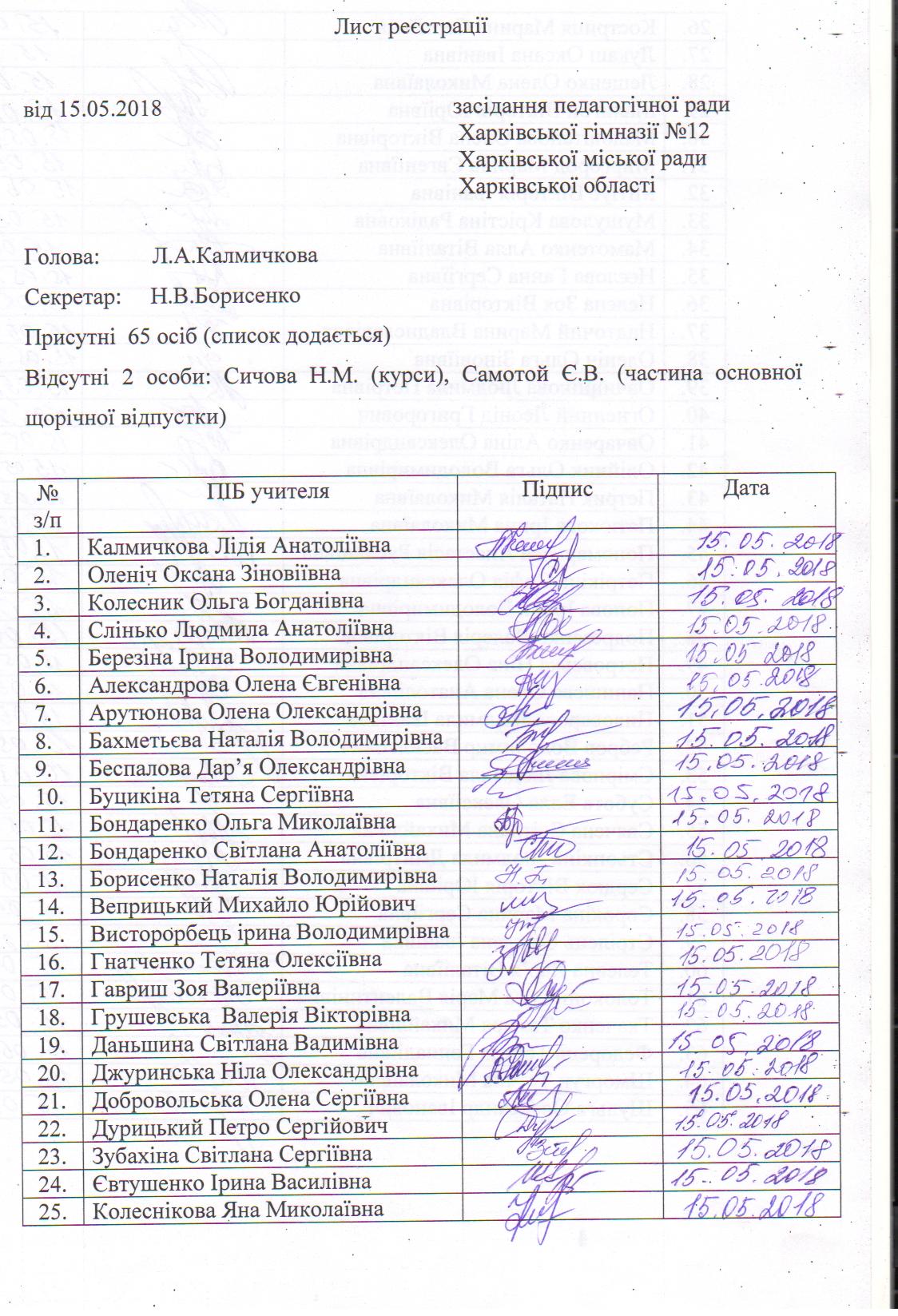 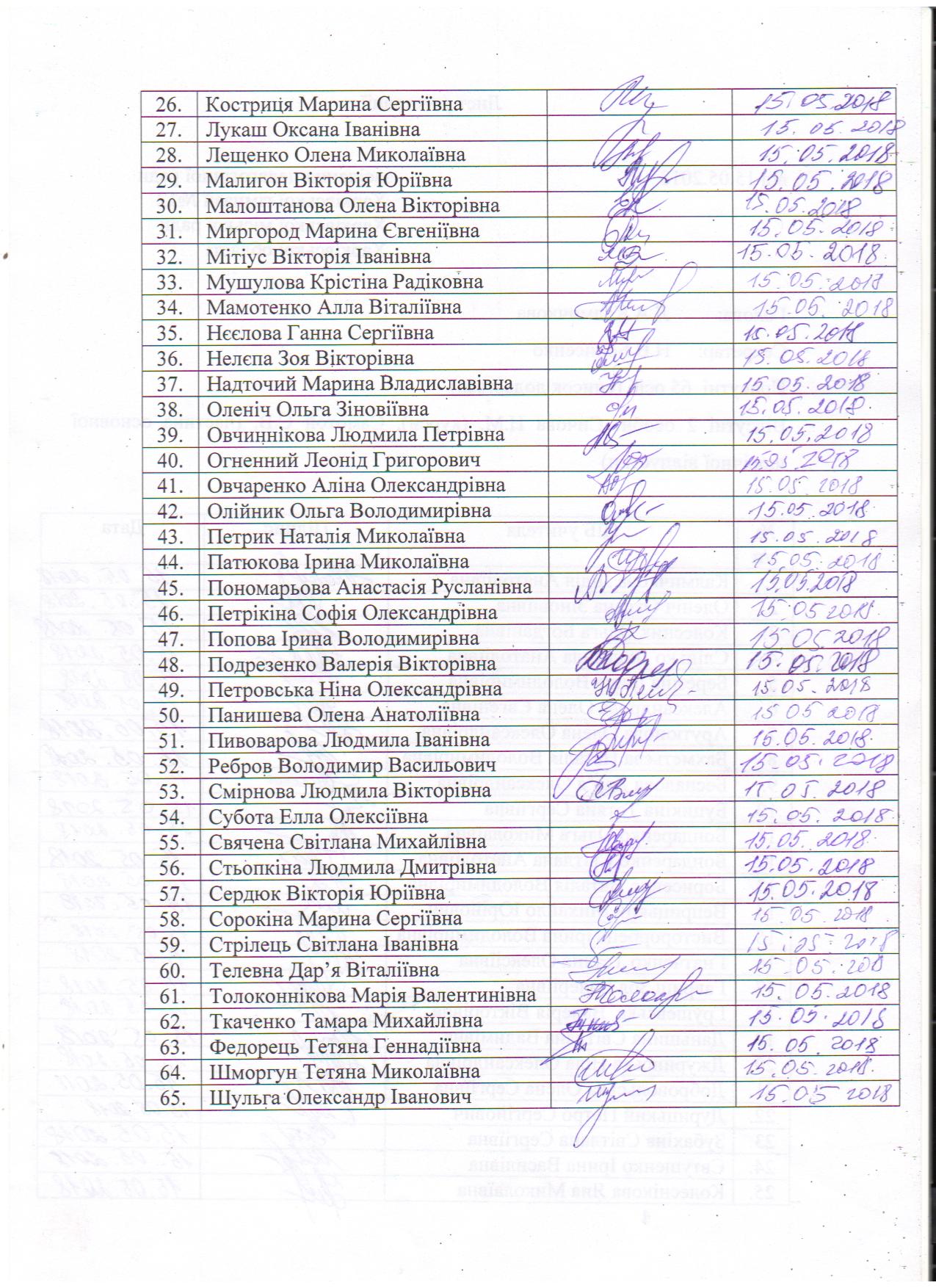 Назва підручникаАвторКількість1«Англійська мова для спеціалізованих шкіл з поглибленим вивченням англійської мови» підручник для 5 класу закладів загальної середньої освіти Калініна Л.В., Самойлюкевич І.В .67